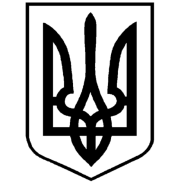 УКРАЇНАЛиманська міська радаУПРАВЛІННЯ ОСВІТИ, МОЛОДІ ТА СПОРТУН А К А Звід  06   лютого 2020 року                                                                            № 90Про проведення міського конкурсу  «Фото-квест»для членів  міської Ради школярівВідповідно до плану роботи управління освіти, молоді та спорту Лиманської міської ради на 2020 рік, плану роботи Лиманського центру позашкільної робити на 2020 рік, плану роботи міської Ради школярів на 2019-2020 навчальний рік, з метою стимулювання творчої, пізнавальної і соціальної активності старшокласників, виявлення сучасних тенденцій і технологій у фотомистецтві, Н А К А З У Ю:Лиманському міському Центру позашкільної роботи (Яковлева) провести міський конкурс «Фото-квест» для членів міської Ради школярів у приміщенні  музичної школи (м. Лиман, вул. Деповська, 2-в)  19 лютого 2020 р. о 09.00 згідно з Умовами проведення (додається).Затвердити склад оргкомітету та журі  міського  конкурсу  (додається).Заявки на участь у конкурсі в електронному варіанті надіслати до ЦПР (cvr.liman@ukr.net)  до 15.02.2020 року з позначкою «Фото-квест» (додається).Керівникам закладів загальної середньої освіти:4.1. призначити супроводжуючих осіб, на яких покласти відповідальність за збереження життя і здоров’я учнів під час поїздки до м. Лиман, проведення конкурсу та на зворотному шляху;             4.2.відповідальність за життя та здоров’я учнів у дорозі та під час проведення  заходу покласти                    на супроводжуючих осіб; 4.3.забезпечити проведення інструктажів з охорони праці з супроводжуючими особами та з          безпеки життєдіяльності з учасниками Конкурсу з обов’язковим записом у журналах          реєстрації інструктажів.      5.   Контроль за виконанням  наказу покласти на методиста НМЦ управління освіти, молоді та спорту Трохименко Н.В.           Начальник управління                                                                                         Надія ДІДЕНКО          	          Трохименко Н.В.                                              Додаток 1                                                                                  до наказу управління освіти,                                                               молоді та спорту                                                                             Лиманської міської ради                                                                          від      лютого 2020 р.№  УМОВИ  ПРОВЕДЕННЯміського конкурсу «Фото-квест» для членів міської ради школярівМіський конкурс проводиться в рамках плану роботи управління освіти, молоді та спорту Лиманської міської ради на 2020 рік, плану роботи Лиманського міського Центру позашкільної роботи на 2020 рік, плану роботи міської Ради школярів на 2019-2020 навчальний рік.                                                  Мета  конкурсу «Фото-квест»:- стимулювання творчої, пізнавальної і соціальної активності старшокласників;- виявлення сучасних тенденцій і технологій у фотомистецтві;- розвиток творчого мислення;- сприяння профорієнтаційному визначенню школярів;- активізація участі учнів в конкурсах, заходах;- підтримка ініціатив міської Ради школярів.                                                Завдання конкурсу:- набуття навичок неформального спілкування та вміння працювати в колективі;- надання можливості кожному учаснику відчути радість досягнення успіху;- сприяння розвитку пізнавальних інтересів та інтелектуальних здібностей,спостережливості, уяви, вольових якостей, творчої ініціативи.                                                Учасники конкурсу   Члени міської ради школярів.                                                Умови проведення.     До складу команди входять від 3 до 6 учасників.    Педагогічний працівник закладу освіти, що супроводжує учасника,  не бере участь у квесті.    Фото-квест складається з виконання  завдань на різних станціях.         При оцінюванні фоторобіт будуть враховуватися:- відповідність темі;- оригінальність;- творчий підхід;- художній смак.                                                Нагородження переможців.Переможці конкурсу нагороджуються дипломами управління освіти, молоді та спорту. ЗАЯВКАДиректор навчального закладу                                  		    підпис           ПечаткаМетодист НМЦ                                                                                                Н. В. Трохименко                                                                                           Додаток 2                                                                                                   до наказу управління освіти,                                                                                                    молоді та  спорту                                                                                                                Лиманської міської ради                                                                                                     від     лютого 2020 р. №  СКЛАД ОРГКОМІТЕТУТрохименко Н. В. - методист НМЦ управління освіти, молоді та спорту, - голова оргкомітетуЯковлева Т. Г. - директор Центру позашкільної роботи, - заступник голови оргкомітетуМогильна О. В. - методист Центру позашкільної роботи, - секретар оргкомітету                                                                           СКЛАД ЖУРІКривинець Р. В. - головний спеціаліст відділу національно-патріотичного виховання, молоді та спорту управління освіти, молоді та спорту, – заступник голови  журіМаркова О. М. - культорганізатор, координатор відділу культури та здоров’я Ради школярів, - заступник голови  журі   Сотнік В. С. - практичний психолог Центру позашкільної роботи, координатор відділу соціальної адаптації Ради школярів, -  секретар  журіМакаренко Л. В – керівник гуртків Центру позашкільної роботи, - член журіОстаніна А., учениця 10 кл. ЗОШ № 4, - член журіМетодист НМЦ                                                                                                Н. В. Трохименко          З наказом ознайомлена           Яковлева Т.Г.             Завізовано:             Черненко Ю. І._________                                           Прокопенко Г. Т._______             Рижкова А. Г.__________             Ковальчук О. В.________                  Надіслано до справи – 1                  НМЦ – 1                  ЗЗСО – 17                  ЦПР – 1№Прізвище, ім’я учасникаЗаклад  освітиКласПІБ супроводжуючої особи, контактний телефон 12